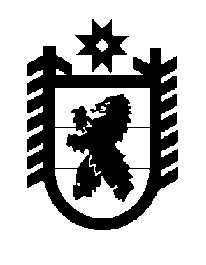 Российская Федерация Республика Карелия    ПРАВИТЕЛЬСТВО РЕСПУБЛИКИ КАРЕЛИЯПОСТАНОВЛЕНИЕот  2 марта 2017 года № 72-Пг. Петрозаводск Об утверждении Правил осуществления деятельности                          регионального оператора по обращению с твердыми                     коммунальными отходами на территории                                             Республики КарелияВ соответствии со статьей 4 Закона Республики Карелия 
от 4 апреля 2016 года № 2007-ЗРК «О разграничении полномочий органов государственной власти Республики Карелия в области обращения с отходами производства и потребления» Правительство Республики Карелия п о с т а н о в л я е т: Утвердить прилагаемые Правила осуществления деятельности регионального оператора по обращению с твердыми коммунальными отходами на территории Республики Карелия.Временно исполняющий обязанности
Главы Республики Карелия                                                    А.О. ПарфенчиковУтверждены  постановлением Правительства Республики Карелия от 2 марта 2017 года № 72-П                  Правила осуществления деятельности регионального оператора 
по обращению с твердыми коммунальными отходами на территории Республики Карелия1. Настоящие Правила определяют цели, задачи, функции и порядок осуществления деятельности регионального оператора по обращению с твердыми коммунальными отходами (далее – региональный оператор) 
на территории Республики Карелия.2. Понятия и термины используются в настоящих Правилах в значениях, определенных Федеральным законом от 24 июня 1998 года № 89-ФЗ 
«Об отходах производства и потребления» и Правилами обращения 
с твердыми коммунальными отходами, утвержденными постановлением Правительства Российской Федерации от 12 ноября 2016 года № 1156.3. Присвоение юридическому лицу статуса регионального оператора и определение зоны его деятельности осуществляется на основании конкурсного отбора региональных операторов, проводимого уполномоченным органом исполнительном власти Республики Карелия 
в соответствии с Правилами проведения уполномоченными органами исполнительной власти субъектов Российской Федерации конкурсного отбора региональных операторов по обращению с твердыми коммунальными отходами, утвержденными постановлением Правительства Российской Федерации от 5 сентября 2016 года № 881. 4. Обращение с твердыми коммунальными отходами (далее – ТКО) 
на территории Республики Карелия обеспечивается региональным оператором в соответствии с территориальной схемой обращения 
с отходами, в том числе с твердыми коммунальными отходами 
(далее – территориальная схема), и региональной программой в области обращения с отходами, в том числе с твердыми коммунальными отходами (далее – региональная программа), на основании договоров на оказание услуг по обращению с ТКО, заключенных с потребителями.5. Региональный оператор осуществляет сбор, транспортирование, обработку, утилизацию, обезвреживание, захоронение ТКО самостоятельно или с привлечением операторов по обращению с ТКО в соответствии с Правилами обращения с твердыми коммунальными отходами, утвержденными постановлением Правительства Российской Федерации                 от 12 ноября 2016 года № 1156.6. Основной целью деятельности регионального оператора является обращение с ТКО на территории Республики Карелия.7. Основными задачами регионального оператора являются:обеспечение сбора (в том числе раздельного сбора), транспортирования, обработки, утилизации, обезвреживания и захоронения ТКО;взаимодействие с операторами по обращению с ТКО;организация деятельности по созданию на территории муниципальных образований в Республике Карелия объектов для обработки, утилизации, обезвреживания, размещения ТКО и обеспечение их ввода в эксплуатацию; участие в разработке и реализации инвестиционных проектов в зоне деятельности регионального оператора;внедрение системы раздельного сбора ТКО на территории Республики Карелия.8. Региональный оператор осуществляет следующие функции:заключение договоров на оказание услуг по обращению с ТКО с потребителями на срок, не превышающий срока, на который юридическому лицу присвоен статус регионального оператора, в соответствии с формой типового договора на оказание услуг по обращению с ТКО, утвержденной постановлением Правительства Российской Федерации от 12 ноября 
2016 года № 1156;заключение договоров на оказание услуг по сбору и транспортированию ТКО с операторами по обращению с ТКО, осуществляющими деятельность по сбору и транспортированию ТКО, по цене, определенной сторонами такого договора, за исключением случаев, когда цены на услуги по сбору и транспортированию ТКО для регионального оператора формируются по результатам торгов;заключение договоров с потребителями на оказание услуг по обращению с другими видами отходов;создание условий для сбора ТКО, в том числе их раздельного сбора, с последующим их размещением на объектах, внесенных в государственный реестр объектов размещения отходов;обеспечение транспортирования ТКО с использованием мусоровозов, оснащенных аппаратурой спутниковой навигации, начиная с 2018 года;обеспечение ведения в отношении каждого мусоровоза маршрутного журнала, в котором указывается информация о движении мусоровоза и загрузке (выгрузке) ТКО;обеспечение выполнения нормативов утилизации отходов 
от использования товаров (в случае заключения договора с производителем, импортером);обеспечение выбора современных технологий обработки, утилизации, обезвреживания ТКО с целью получения конечного продукта, доступного для применения в других технологических процессах в качестве исходного сырья или добавки к основному сырью;обеспечение при осуществлении обработки ТКО извлечения отходов I 
и II классов опасности с целью исключения их попадания на объекты захоронения ТКО;внесение платы за негативное воздействие на окружающую среду 
в случаях, предусмотренных законодательством Российской Федерации;внесение предложений о корректировке территориальной схемы и региональной программы;внесение предложений о совершенствовании нормативных правовых актов в сфере обращения с ТКО;обеспечение доступа к информации в области обращения с отходами путем предоставления соответствующих сведений в Министерство строительства, жилищно-коммунального хозяйства и энергетики Республики Карелия для размещения в форме открытых данных на официальном сайте указанного министерства в информационно-телекоммуникационной сети «Интернет»;рассмотрение обращений потребителей, принятие по ним решений 
в пределах своей компетенции.9. Взаимодействие регионального оператора с органами исполнительной власти Республики Карелия, уполномоченными в области обращения с ТКО, осуществляется на основании соглашений.10. Региональный оператор представляет в органы исполнительной власти Республики Карелия, уполномоченные в области обращения с ТКО:в течение пяти рабочих дней со дня поступления запроса – необходимую информацию, относящуюся к сфере его деятельности, в электронном виде и на бумажном носителе;ежемесячно, до 15-го числа месяца, следующего за отчетным, – отчет 
об исполнении своих обязательств в соответствии с условиями соглашения;один раз в полугодие, до 15-го числа месяца, следующего за отчетным периодом, – отчет о реализации территориальной схемы.11. Региональный оператор по запросам органов местного самоуправления муниципальных образований в Республике Карелия в течение десяти дней представляет необходимую информацию, относящуюся к сфере его деятельности, в электронном виде и на бумажном носителе.12. Лишение юридического лица статуса регионального оператора осуществляется в соответствии с разделом IV Правил обращения с твердыми коммунальными отходами, утвержденных постановлением Правительства Российской Федерации от 12 ноября 2016 года № 1156.